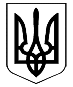 ВЕЛИКОДИМЕРСЬКА СЕЛИЩНА РАДАБРОВАРСЬКОГО РАЙОНУ КИЇВСЬКОЇ ОБЛАСТІР І Ш Е Н Н ЯПро затвердження технічної документаціїіз землеустрою щодо встановлення (відновлення)меж земельної ділянки в натурі (на місцевості)в с. Михайлівка, вул. Центральна буд. 39        Розглянувши виготовлену ТОВ «Альянсюстиція» технічну документацію із землеустрою щодо встановлення (відновлення) меж земельної ділянки в натурі (на місцевості)  цільове призначення для будівництва та обслуговування інших будівель громадської забудови в с. Михайлівка, вул. Центральна буд.39 , Броварського району Київської області керуючись ст. 26, ч. 1 ст. 59  Закону України «Про місцеве самоврядування в Україні», Законом України «Про державний земельний кадастр»,  ст. ст. 12, 118 ЗКУ, враховуючи позитивні висновки та рекомендації постійної депутатської комісії з питань земельних відносин та охорони навколишнього природного середовища, селищна радаВ И Р І Ш И Л А:Затвердити виготовлену ТОВ «Альянсюстиція» технічну документацію із землеустрою щодо встановлення (відновлення) меж земельної ділянки в натурі (на місцевості), цільове призначення для будівництва та обслуговування інших будівель громадської забудови площею 0,5921 га, в с. Михайлівка, вул. Центральна буд. 39, Броварського району Київської області.Прийняти Великодимерській селищній раді у комунальну власність земельну ділянку цільове призначення: для будівництва та обслуговування інших будівель громадської забудови площею 0,5921 га, в с. Михайлівка, вул. Центральна буд. 39. Встановити, що  даній земельній ділянці присвоєно кадастровийномер 3221282011:07:003:0030.Землевпорядній службі внести відповідні зміні до земельно-кадастрової документації.Контроль за виконанням цього рішення покласти на постійну депутатську комісію Великодимерської селищної ради VIII скликання з питань земельних відносин та охорони навколишнього природного середовища.Селищний голова                                                   Анатолій БОЧКАРЬОВсмт Велика Димеркавід 09 вересня 2021 року№ «____»ХVІI-VIIІ 